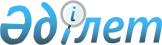 "2020-2022 жылдарға арналған Қосжар ауылдық округінің бюджеті туралы" Арал аудандық мәслихатының 2019 жылғы 26 желтоқсандағы № 313 шешіміне өзгерістер енгізу туралы
					
			Мерзімі біткен
			
			
		
					Қызылорда облысы Арал аудандық мәслихатының 2020 жылғы 30 қыркүйектегі № 402 шешімі. Қызылорда облысының Әділет департаментінде 2020 жылғы 5 қазанда № 7676 болып тіркелді. Мерзімі біткендіктен қолданыс тоқтатылды
      "Қазақстан Республикасының Бюджет кодексі" Қазақстан Республикасының 2008 жылғы 4 желтоқсандағы кодексінің 109-1 бабына сәйкес Арал аудандық мәслихаты ШЕШІМ ҚАБЫЛДАДЫ:
      1. "2020-2022 жылдарға арналған Қосжар ауылдық округінің бюджеті туралы" Арал аудандық мәслихатының 2019 жылғы 26 желтоқсандағы № 313 шешіміне (нормативтік құқықтық актілердің мемлекеттік тіркеу Тізілімінде 7133 нөмірімен тіркелген, 2020 жылғы 13 қаңтарда Қазақстан Республикасы нормативтік құқықтық актілердің эталондық бақылау банкінде жарияланған) мынадай өзгерістер енгізілсін:
      1-тармақ жаңа редакцияда жазылсын:
      "1. 2020-2022 жылдарға арналған Қосжар ауылдық округінің 1, 2 және 3 - қосымшаларға сәйкес, оның ішінде 2020 жылға мынадай көлемдерде бекітілсін:
      1) кірістер – 28 885,6 мың теңге;
      салықтық түсімдер – 921 мың теңге;
      салықтық емес түсімдер – 27,6 мың теңге;
      негізгі капиталды сатудан түскен түсімдер – 0;
      трансферттер түсімдері – 27 937 мың теңге, оның ішінде сувенция 
      көлемі – 26 567 мың теңге;
      2) шығындар – 28 885,6 мың теңге;
      3) таза бюджеттік кредиттеу – 0;
      бюджеттік кредиттер – 0;
      бюджеттік кредиттерді өтеу – 0;
      4) қаржы активтерімен жасалатын операциялар бойынша сальдо – 0;
      қаржы активтерін сатып алу – 0;
      мемлекеттік қаржы активтерін сатудан түсетін түсімдер – 0;
      5) бюджет тапшылығы (профициті) – 0;
      6) бюджет тапшылығын қаржыландыру (профицитін пайдалану) – 0.".
      Аталған шешімнің 1-қосымшасы осы шешімнің қосымшасына сәйкес жаңа редакцияда жазылсын.
      2. Осы шешім 2020 жылғы 1 қаңтардан бастап қолданысқа енгізіледі және ресми жариялауға жатады. Қосжар ауылдық округінің 2020 жылға арналған бюджеті
					© 2012. Қазақстан Республикасы Әділет министрлігінің «Қазақстан Республикасының Заңнама және құқықтық ақпарат институты» ШЖҚ РМК
				
      Арал аудандық мәслихаты сессиясының төрағасы

Т. Бисембаев

      Арал аудандық мәслихатының хатшысы

Д. Мадинов
Арал аудандық мәслихатының2020 жылғы 30 қыркүйегі№ 402 шешіміне қосымшаАрал аудандық мәслихатының2019 жылғы "26" желтоқсандағы№ 313 шешіміне 1-қосымша
Санаты 
Санаты 
Санаты 
Санаты 
2020 жыл сомасы 
(мың теңге)
Сыныбы 
Сыныбы 
Сыныбы 
2020 жыл сомасы 
(мың теңге)
Ішкі сыныбы
Ішкі сыныбы
2020 жыл сомасы 
(мың теңге)
Атауы 
2020 жыл сомасы 
(мың теңге)
1
2
3
4
5
1. Кірістер
28 885,6
1
Салықтық түсімдер
921
04
Меншiкке салынатын салықтар
921
1
Мүлiкке салынатын салықтар
8
3
Жер салығы
208
4
Көлiк құралдарына салынатын салық
705
2
Салықтық емес түсімдер
27,6
06
Басқа да салықтық емес түсімдер
27,6
1
Басқа да салықтық емес түсімдер
27,6
4
Трансферттердің түсімдері
27 937
02
Мемлекеттiк басқарудың жоғары тұрған органдарынан түсетiн трансферттер
27 937
3
Аудандардың (облыстық маңызы бар қаланың) бюджетінен трансферттер
27 937
Функционалдық топ
Функционалдық топ
Функционалдық топ
Функционалдық топ
2020 жыл сомасы
Бюджеттік бағдарламалардың әкімшісі
Бюджеттік бағдарламалардың әкімшісі
Бюджеттік бағдарламалардың әкімшісі
2020 жыл сомасы
Бағдарлама 
Бағдарлама 
2020 жыл сомасы
Атауы 
2020 жыл сомасы
2. Шығындар
28 885,6
01
Жалпы сипаттағы мемлекеттік қызметтер
16 470,6
124
Аудандық маңызы бар қала, ауыл, кент, ауылдық округ әкімінің аппараты
16 470,6
001
Аудандық маңызы бар қала, ауыл, кент, ауылдық округ әкімінің қызметін қамтамасыз ету жөніндегі қызметтер
16 445,6
022
Мемлекеттік органның күрделі шығыстары
25
07
Тұрғын үй-коммуналдық шаруашылық
1 219
124
Аудандық маңызы бар қала, ауыл, кент, ауылдық округ әкімінің аппараты
1 219
008
Елде мекендердегі көшелерді жарықтандыру
364
009
Елдi мекендердiң санитариясын қамтамасыз ету
221
011
Елді мекендерді абаттандыру мен көгалдандыру
634
08
Мәдениет, спорт, туризм және ақпараттық кеңістiк
11 196
124
Аудандық маңызы бар қала, ауыл, кент, ауылдық округ әкімінің аппараты
11 196
006
Жергілікті деңгейде мәдени-демалыс жұмысын қолдау
11 196
3. Таза бюджеттік кредит беру
0
Бюджеттік кредиттер
0
5
Бюджеттік кредиттерді өтеу
0
4. Қаржы активтерімен жасалатын операциялар бойынша сальдо
0
Қаржы активтерін сатып алу
0
5. Бюджет тапшылығы (профициті)
0
6. бюджет тапшылығын қаржыландыру (профицитін пайдалану)
0
8
Бюджет қаражаты қалдықтарының қозғалысы
0
1
Бюджет қаражатының бос қалдықтары
0
01
Бюджет қаражатының бос қалдықтары
0
2
Есепті кезең соңындағы бюджет қаражатының қалдықтары
0
01
Есепті кезеңнің соңындағы бюджет қаражатының қалдықтары
0